Pridržujemo si pravico do sprememb jedilnika. Jedilnik je namenjen učencem brez prehranskih alergij. Ob živilu so označeni alergeni, ki so v živilu. Pripravljene  jedi lahko zaradi možne navzkrižne kontaminacije v sledeh vsebujejo alergene. Oznake: 1žita, ki vsebujejo gluten (1a iz pšenice in pire, 1b iz rži, 1c iz ječmena in  1d iz ovsa), 2raki, 3jajca, 4ribe, 5arašidi, 6soja, 7mleko in mlečni proizvodi, 8oreščki (8a mandlji, 8b lešniki, 8c orehi, 8d indijski oreščki, 8e ameriški orehi, 8f brazilski oreščki, 8g pistacija, 8h makadamija), 9listna zelena, 10gorčično seme, 11sezamovo seme,  12žveplov  dioksid, 13volčji bob in 14mehkužci.# … živilo je iz ekološke pridelave. ŠS … Šolska shema.                                         SPODBUJAMO UŽIVANJE ZADOSTNIH KOLIČIN TEKOČINE.obrokdandandandandanobrokPONEDELJEKTOREKSREDAČETRTEKPETEKSADNI ZAJTRKjabolkomarelicanektarinasveže sadje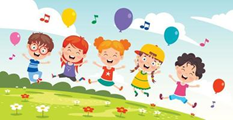 HUUURAAAA,POČITNICEEEE!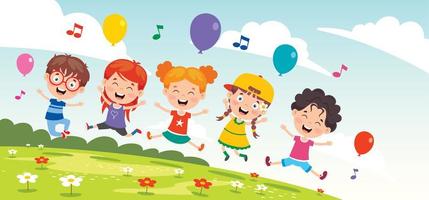 DOP. MALICAkoruzni kruh*1a,#,maslo*7,marmelada,mleko*7,breskvemlečna prosena kaša*7,posip iz rozin in brusnic,bananaovsena bombeta*1a,d,#,puranja šunka,sir*7,100 % sadni sok,ringlorogljič*1a,3,7,limonada,lubenicaHUUURAAAA,POČITNICEEEE!KOSILOmeso v vrtnarski omaki*1a,široki rezanci*1a,3,zelena solata,sladoled*7puranji file v naravni omaki*1a,pečen mlad krompir,zeljna solata,sokmesno-zelenjavna rižota,riban sir*7,paradižnikova solata s kumaricami,sadjezelenjavna enolončnica,kremna rezina*1a,3,7,polbeli kruh*1a,sokHUUURAAAA,POČITNICEEEE!POP. MALICAprepečenec*1a,češnjev paradižnik,100 % sadni sokpletenka s sezamom*1a,11,sadni kefir*7,#črni kruh*1a,ribji namaz*7,sveže sadjegrisini*1a,skuta s podloženim sadjem*7,sveže sadjeHUUURAAAA,POČITNICEEEE!